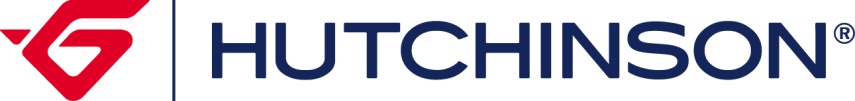 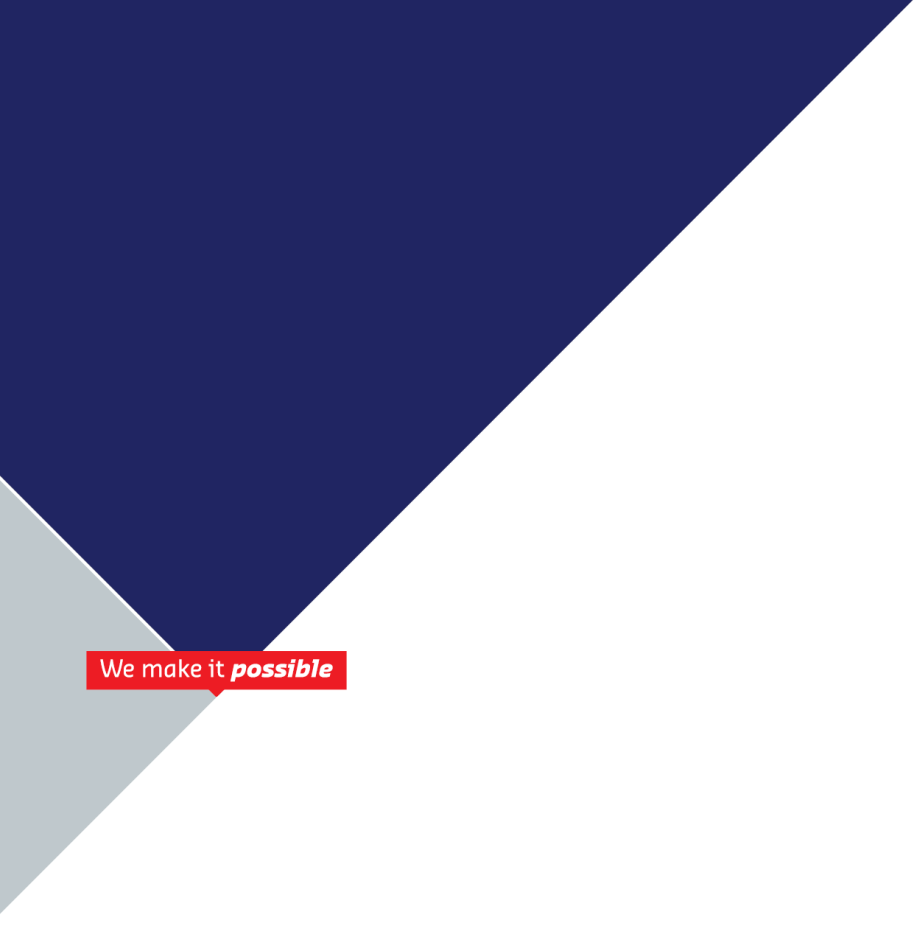 Votre fonctionDans le cadre de votre apprentissage, vous aurez en charge avec en binôme un technicien méthodes industrialisation, de faire évoluer des sujets techniques d’injection, de moulage et d’industrialisation de nouveaux produitsVos principales missionsÊtre le support technique à la production et faire en permanence des propositions d’amélioration sur les process de production des pièces du siteAssurer l’organisation et l’implantation de postes de travail Interpréter et exploiter les informations obtenues à partir d'essais, de test, de simulations, de réalisationsConcevoir des outillages et des systèmes mécaniques pour la fabrication Optimiser les paramètres de production et les coûts Rédiger des instructions techniques (gamme, notice de fabrication, rapport d’essais)Des sujets de fond, seront à traiter par l’apprenti par exemple gain de productivité, diminution de rebut, SMED, ergonomie aux postes …Votre profilVous êtes titulaire d’un Baccalauréat S, STI2D, STL, bac pro plastiques et compositesVous vous intéressez aux process de transformation et réalisation de produits dans l’industrie automobile et aéronautique Vos qualités essentielles sont votre autonomie, votre capacité à nous faire des propositions, votre rigueur, votre capacité à travailler en équipeVotre contact pour ce posteLaurence.meunier@hutchinson.com
Participer à la mobilité du futur
Hutchinson conçoit et produit des solutions intelligentes pour un monde en mouvement et participe à la mobilité du futur sur la terre, dans les airs et en mer.Leader multiexpertise et multimarché 
Automobile, Aerospace, Défense, Energie, Ferroviaire, Industrie4 milliards d’€ de CA, 41 000 collaborateurs, 25 pays en Europe, Asie, Amérique5 % du CA investi chaque année dans la Recherche et l’Innovation